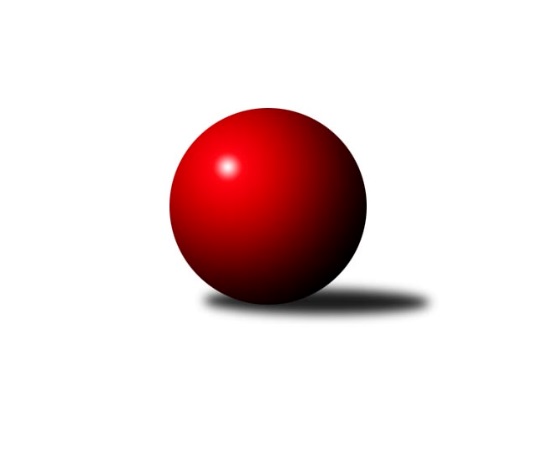 Č.4Ročník 2019/2020	15.6.2024 Krajský přebor MS 2019/2020Statistika 4. kolaTabulka družstev:		družstvo	záp	výh	rem	proh	skore	sety	průměr	body	plné	dorážka	chyby	1.	KK Lipník nad Bečvou ˝A˝	4	4	0	0	25.5 : 6.5 	(33.0 : 15.0)	2424	8	1690	734	43.8	2.	TJ Sokol Dobroslavice ˝A˝	4	3	1	0	24.0 : 8.0 	(33.5 : 14.5)	2516	7	1750	766	39	3.	TJ Nový Jičín ˝A˝	3	2	0	1	16.5 : 7.5 	(22.0 : 14.0)	2375	4	1643	732	45.3	4.	TJ Unie Hlubina ˝D˝	3	2	0	1	12.0 : 12.0 	(13.5 : 22.5)	2386	4	1703	683	60	5.	TJ Sokol Sedlnice ˝B˝	4	2	0	2	15.0 : 17.0 	(22.0 : 26.0)	2393	4	1672	721	39.8	6.	TJ Unie Hlubina ˝B˝	3	1	1	1	14.0 : 10.0 	(22.0 : 14.0)	2445	3	1720	725	37.7	7.	TJ Spartak Bílovec ˝A˝	2	1	0	1	7.0 : 9.0 	(10.0 : 14.0)	2374	2	1669	705	52.5	8.	Kuželky Horní Benešov	3	1	0	2	11.0 : 13.0 	(17.0 : 19.0)	2430	2	1707	723	48	9.	TJ Sokol Bohumín ˝C˝	3	1	0	2	10.0 : 14.0 	(16.5 : 19.5)	2400	2	1694	706	44.3	10.	TJ Horní Benešov ˝D˝	3	0	0	3	4.0 : 20.0 	(13.5 : 22.5)	2258	0	1609	649	64.7	11.	TJ VOKD Poruba ˝B˝	4	0	0	4	5.0 : 27.0 	(13.0 : 35.0)	2327	0	1648	680	64.3Tabulka doma:		družstvo	záp	výh	rem	proh	skore	sety	průměr	body	maximum	minimum	1.	KK Lipník nad Bečvou ˝A˝	3	3	0	0	21.0 : 3.0 	(26.0 : 10.0)	2421	6	2484	2358	2.	TJ Sokol Sedlnice ˝B˝	2	2	0	0	13.0 : 3.0 	(15.5 : 8.5)	2516	4	2524	2508	3.	TJ Sokol Dobroslavice ˝A˝	2	1	1	0	12.0 : 4.0 	(17.0 : 7.0)	2503	3	2569	2437	4.	TJ Spartak Bílovec ˝A˝	1	1	0	0	7.0 : 1.0 	(8.0 : 4.0)	2445	2	2445	2445	5.	TJ Nový Jičín ˝A˝	2	1	0	1	10.5 : 5.5 	(14.0 : 10.0)	2416	2	2421	2410	6.	TJ Unie Hlubina ˝B˝	2	1	0	1	10.0 : 6.0 	(17.0 : 7.0)	2485	2	2550	2420	7.	TJ Sokol Bohumín ˝C˝	2	1	0	1	9.0 : 7.0 	(14.5 : 9.5)	2442	2	2491	2392	8.	TJ Unie Hlubina ˝D˝	0	0	0	0	0.0 : 0.0 	(0.0 : 0.0)	0	0	0	0	9.	Kuželky Horní Benešov	1	0	0	1	3.0 : 5.0 	(6.0 : 6.0)	2518	0	2518	2518	10.	TJ Horní Benešov ˝D˝	1	0	0	1	2.0 : 6.0 	(6.0 : 6.0)	2337	0	2337	2337	11.	TJ VOKD Poruba ˝B˝	2	0	0	2	3.0 : 13.0 	(5.5 : 18.5)	2280	0	2293	2267Tabulka venku:		družstvo	záp	výh	rem	proh	skore	sety	průměr	body	maximum	minimum	1.	TJ Sokol Dobroslavice ˝A˝	2	2	0	0	12.0 : 4.0 	(16.5 : 7.5)	2523	4	2562	2483	2.	TJ Unie Hlubina ˝D˝	3	2	0	1	12.0 : 12.0 	(13.5 : 22.5)	2386	4	2433	2351	3.	TJ Nový Jičín ˝A˝	1	1	0	0	6.0 : 2.0 	(8.0 : 4.0)	2334	2	2334	2334	4.	KK Lipník nad Bečvou ˝A˝	1	1	0	0	4.5 : 3.5 	(7.0 : 5.0)	2427	2	2427	2427	5.	Kuželky Horní Benešov	2	1	0	1	8.0 : 8.0 	(11.0 : 13.0)	2386	2	2424	2347	6.	TJ Unie Hlubina ˝B˝	1	0	1	0	4.0 : 4.0 	(5.0 : 7.0)	2405	1	2405	2405	7.	TJ Sokol Bohumín ˝C˝	1	0	0	1	1.0 : 7.0 	(2.0 : 10.0)	2358	0	2358	2358	8.	TJ Spartak Bílovec ˝A˝	1	0	0	1	0.0 : 8.0 	(2.0 : 10.0)	2302	0	2302	2302	9.	TJ VOKD Poruba ˝B˝	2	0	0	2	2.0 : 14.0 	(7.5 : 16.5)	2351	0	2386	2316	10.	TJ Horní Benešov ˝D˝	2	0	0	2	2.0 : 14.0 	(7.5 : 16.5)	2219	0	2231	2206	11.	TJ Sokol Sedlnice ˝B˝	2	0	0	2	2.0 : 14.0 	(6.5 : 17.5)	2332	0	2361	2302Tabulka podzimní části:		družstvo	záp	výh	rem	proh	skore	sety	průměr	body	doma	venku	1.	KK Lipník nad Bečvou ˝A˝	4	4	0	0	25.5 : 6.5 	(33.0 : 15.0)	2424	8 	3 	0 	0 	1 	0 	0	2.	TJ Sokol Dobroslavice ˝A˝	4	3	1	0	24.0 : 8.0 	(33.5 : 14.5)	2516	7 	1 	1 	0 	2 	0 	0	3.	TJ Nový Jičín ˝A˝	3	2	0	1	16.5 : 7.5 	(22.0 : 14.0)	2375	4 	1 	0 	1 	1 	0 	0	4.	TJ Unie Hlubina ˝D˝	3	2	0	1	12.0 : 12.0 	(13.5 : 22.5)	2386	4 	0 	0 	0 	2 	0 	1	5.	TJ Sokol Sedlnice ˝B˝	4	2	0	2	15.0 : 17.0 	(22.0 : 26.0)	2393	4 	2 	0 	0 	0 	0 	2	6.	TJ Unie Hlubina ˝B˝	3	1	1	1	14.0 : 10.0 	(22.0 : 14.0)	2445	3 	1 	0 	1 	0 	1 	0	7.	TJ Spartak Bílovec ˝A˝	2	1	0	1	7.0 : 9.0 	(10.0 : 14.0)	2374	2 	1 	0 	0 	0 	0 	1	8.	Kuželky Horní Benešov	3	1	0	2	11.0 : 13.0 	(17.0 : 19.0)	2430	2 	0 	0 	1 	1 	0 	1	9.	TJ Sokol Bohumín ˝C˝	3	1	0	2	10.0 : 14.0 	(16.5 : 19.5)	2400	2 	1 	0 	1 	0 	0 	1	10.	TJ Horní Benešov ˝D˝	3	0	0	3	4.0 : 20.0 	(13.5 : 22.5)	2258	0 	0 	0 	1 	0 	0 	2	11.	TJ VOKD Poruba ˝B˝	4	0	0	4	5.0 : 27.0 	(13.0 : 35.0)	2327	0 	0 	0 	2 	0 	0 	2Tabulka jarní části:		družstvo	záp	výh	rem	proh	skore	sety	průměr	body	doma	venku	1.	Kuželky Horní Benešov	0	0	0	0	0.0 : 0.0 	(0.0 : 0.0)	0	0 	0 	0 	0 	0 	0 	0 	2.	TJ Unie Hlubina ˝B˝	0	0	0	0	0.0 : 0.0 	(0.0 : 0.0)	0	0 	0 	0 	0 	0 	0 	0 	3.	TJ Unie Hlubina ˝D˝	0	0	0	0	0.0 : 0.0 	(0.0 : 0.0)	0	0 	0 	0 	0 	0 	0 	0 	4.	TJ Sokol Bohumín ˝C˝	0	0	0	0	0.0 : 0.0 	(0.0 : 0.0)	0	0 	0 	0 	0 	0 	0 	0 	5.	TJ Horní Benešov ˝D˝	0	0	0	0	0.0 : 0.0 	(0.0 : 0.0)	0	0 	0 	0 	0 	0 	0 	0 	6.	TJ Spartak Bílovec ˝A˝	0	0	0	0	0.0 : 0.0 	(0.0 : 0.0)	0	0 	0 	0 	0 	0 	0 	0 	7.	TJ Nový Jičín ˝A˝	0	0	0	0	0.0 : 0.0 	(0.0 : 0.0)	0	0 	0 	0 	0 	0 	0 	0 	8.	TJ Sokol Sedlnice ˝B˝	0	0	0	0	0.0 : 0.0 	(0.0 : 0.0)	0	0 	0 	0 	0 	0 	0 	0 	9.	TJ VOKD Poruba ˝B˝	0	0	0	0	0.0 : 0.0 	(0.0 : 0.0)	0	0 	0 	0 	0 	0 	0 	0 	10.	TJ Sokol Dobroslavice ˝A˝	0	0	0	0	0.0 : 0.0 	(0.0 : 0.0)	0	0 	0 	0 	0 	0 	0 	0 	11.	KK Lipník nad Bečvou ˝A˝	0	0	0	0	0.0 : 0.0 	(0.0 : 0.0)	0	0 	0 	0 	0 	0 	0 	0 Zisk bodů pro družstvo:		jméno hráče	družstvo	body	zápasy	v %	dílčí body	sety	v %	1.	Karel Ridl 	TJ Sokol Dobroslavice ˝A˝ 	4	/	4	(100%)	8	/	8	(100%)	2.	Michal Mainuš 	KK Lipník nad Bečvou ˝A˝ 	4	/	4	(100%)	8	/	8	(100%)	3.	Václav Rábl 	TJ Unie Hlubina ˝B˝ 	3	/	3	(100%)	6	/	6	(100%)	4.	Petr Vaněk 	Kuželky Horní Benešov 	3	/	3	(100%)	6	/	6	(100%)	5.	Josef Hendrych 	KK Lipník nad Bečvou ˝A˝ 	3	/	3	(100%)	6	/	6	(100%)	6.	Martin Třečák 	TJ Sokol Dobroslavice ˝A˝ 	3	/	3	(100%)	5.5	/	6	(92%)	7.	Petr Chodura 	TJ Unie Hlubina ˝B˝ 	3	/	3	(100%)	5	/	6	(83%)	8.	Petr Hendrych 	KK Lipník nad Bečvou ˝A˝ 	3	/	3	(100%)	5	/	6	(83%)	9.	František Oliva 	TJ Unie Hlubina ˝D˝ 	3	/	3	(100%)	5	/	6	(83%)	10.	Ivo Stuchlík 	TJ Sokol Sedlnice ˝B˝ 	3	/	3	(100%)	5	/	6	(83%)	11.	Petr Hrňa 	TJ Nový Jičín ˝A˝ 	3	/	3	(100%)	5	/	6	(83%)	12.	Petr Číž 	TJ Sokol Dobroslavice ˝A˝ 	3	/	3	(100%)	4	/	6	(67%)	13.	Richard Štětka 	KK Lipník nad Bečvou ˝A˝ 	3	/	4	(75%)	5.5	/	8	(69%)	14.	Jana Stehlíková 	TJ Nový Jičín ˝A˝ 	2	/	2	(100%)	4	/	4	(100%)	15.	Pavlína Krayzelová 	TJ Sokol Bohumín ˝C˝ 	2	/	2	(100%)	3	/	4	(75%)	16.	Nikolas Chovanec 	TJ Nový Jičín ˝A˝ 	2	/	2	(100%)	3	/	4	(75%)	17.	Rudolf Riezner 	TJ Unie Hlubina ˝B˝ 	2	/	2	(100%)	2	/	4	(50%)	18.	Ivo Kovařík 	TJ Sokol Dobroslavice ˝A˝ 	2	/	3	(67%)	5	/	6	(83%)	19.	Jaroslav Klus 	TJ Sokol Bohumín ˝C˝ 	2	/	3	(67%)	4	/	6	(67%)	20.	Karel Kuchař 	TJ Sokol Dobroslavice ˝A˝ 	2	/	3	(67%)	4	/	6	(67%)	21.	Josef Hájek 	TJ Unie Hlubina ˝B˝ 	2	/	3	(67%)	4	/	6	(67%)	22.	Renáta Janyšková 	TJ Sokol Sedlnice ˝B˝ 	2	/	3	(67%)	4	/	6	(67%)	23.	Miroslav Procházka 	Kuželky Horní Benešov 	2	/	3	(67%)	4	/	6	(67%)	24.	Václav Kladiva 	TJ Sokol Bohumín ˝C˝ 	2	/	3	(67%)	3.5	/	6	(58%)	25.	Libor Pšenica 	TJ Unie Hlubina ˝D˝ 	2	/	3	(67%)	3	/	6	(50%)	26.	Radek Chovanec 	TJ Nový Jičín ˝A˝ 	2	/	3	(67%)	3	/	6	(50%)	27.	Jaromír Martiník 	Kuželky Horní Benešov 	2	/	3	(67%)	3	/	6	(50%)	28.	Rostislav Kletenský 	TJ Sokol Sedlnice ˝B˝ 	2	/	3	(67%)	2	/	6	(33%)	29.	Michaela Tobolová 	TJ Sokol Sedlnice ˝B˝ 	2	/	4	(50%)	5.5	/	8	(69%)	30.	Vlastimila Kolářová 	KK Lipník nad Bečvou ˝A˝ 	2	/	4	(50%)	4	/	8	(50%)	31.	Zdeněk Hebda 	TJ VOKD Poruba ˝B˝ 	2	/	4	(50%)	3	/	8	(38%)	32.	Eva Hradilová 	KK Lipník nad Bečvou ˝A˝ 	1.5	/	3	(50%)	2.5	/	6	(42%)	33.	Miroslav Petřek st.	TJ Horní Benešov ˝D˝ 	1	/	1	(100%)	2	/	2	(100%)	34.	Miroslav Bár 	TJ Nový Jičín ˝A˝ 	1	/	1	(100%)	1	/	2	(50%)	35.	Martin Gužík 	TJ Unie Hlubina ˝B˝ 	1	/	1	(100%)	1	/	2	(50%)	36.	Ján Pelikán 	TJ Nový Jičín ˝A˝ 	1	/	1	(100%)	1	/	2	(50%)	37.	Zdeněk Žanda 	TJ Horní Benešov ˝D˝ 	1	/	2	(50%)	3	/	4	(75%)	38.	Jiří Adamus 	TJ VOKD Poruba ˝B˝ 	1	/	2	(50%)	2	/	4	(50%)	39.	Alena Koběrová 	TJ Unie Hlubina ˝D˝ 	1	/	2	(50%)	2	/	4	(50%)	40.	Pavel Plaček 	TJ Sokol Bohumín ˝C˝ 	1	/	2	(50%)	2	/	4	(50%)	41.	Jiří Kolář 	KK Lipník nad Bečvou ˝A˝ 	1	/	2	(50%)	2	/	4	(50%)	42.	Milan Binar 	TJ Spartak Bílovec ˝A˝ 	1	/	2	(50%)	2	/	4	(50%)	43.	Vladimír Štacha 	TJ Spartak Bílovec ˝A˝ 	1	/	2	(50%)	2	/	4	(50%)	44.	Tomáš Binar 	TJ Spartak Bílovec ˝A˝ 	1	/	2	(50%)	2	/	4	(50%)	45.	David Binar 	TJ Spartak Bílovec ˝A˝ 	1	/	2	(50%)	2	/	4	(50%)	46.	Zdeněk Štefek 	TJ Sokol Dobroslavice ˝A˝ 	1	/	2	(50%)	2	/	4	(50%)	47.	Jaroslav Kecskés 	TJ Unie Hlubina ˝D˝ 	1	/	2	(50%)	2	/	4	(50%)	48.	Ladislav Petr 	TJ Sokol Sedlnice ˝B˝ 	1	/	2	(50%)	1.5	/	4	(38%)	49.	Antonín Fabík 	TJ Spartak Bílovec ˝A˝ 	1	/	2	(50%)	1	/	4	(25%)	50.	Radmila Pastvová 	TJ Unie Hlubina ˝D˝ 	1	/	2	(50%)	1	/	4	(25%)	51.	Roman Grüner 	TJ Unie Hlubina ˝B˝ 	1	/	3	(33%)	3	/	6	(50%)	52.	Jaromír Hendrych 	TJ Horní Benešov ˝D˝ 	1	/	3	(33%)	3	/	6	(50%)	53.	Libor Veselý 	TJ Sokol Dobroslavice ˝A˝ 	1	/	3	(33%)	3	/	6	(50%)	54.	Jan Pospěch 	TJ Nový Jičín ˝A˝ 	1	/	3	(33%)	2	/	6	(33%)	55.	Jiří Jedlička 	Kuželky Horní Benešov 	1	/	3	(33%)	2	/	6	(33%)	56.	Martin Koraba 	Kuželky Horní Benešov 	1	/	3	(33%)	1	/	6	(17%)	57.	Martin Švrčina 	TJ Horní Benešov ˝D˝ 	1	/	3	(33%)	1	/	6	(17%)	58.	Jaromír Piska 	TJ Sokol Bohumín ˝C˝ 	1	/	3	(33%)	1	/	6	(17%)	59.	Jaroslav Chvostek 	TJ Sokol Sedlnice ˝B˝ 	1	/	4	(25%)	4	/	8	(50%)	60.	Radim Bezruč 	TJ VOKD Poruba ˝B˝ 	1	/	4	(25%)	3.5	/	8	(44%)	61.	Zdeněk Mžik 	TJ VOKD Poruba ˝B˝ 	1	/	4	(25%)	2	/	8	(25%)	62.	Radek Škarka 	TJ Nový Jičín ˝A˝ 	0.5	/	2	(25%)	2	/	4	(50%)	63.	Jana Martiníková 	Kuželky Horní Benešov 	0	/	1	(0%)	1	/	2	(50%)	64.	Pavel Krompolc 	TJ Unie Hlubina ˝B˝ 	0	/	1	(0%)	1	/	2	(50%)	65.	Libor Jurečka 	TJ Nový Jičín ˝A˝ 	0	/	1	(0%)	1	/	2	(50%)	66.	Tomáš Zbořil 	TJ Horní Benešov ˝D˝ 	0	/	1	(0%)	1	/	2	(50%)	67.	Alfréd Hermann 	TJ Sokol Bohumín ˝C˝ 	0	/	1	(0%)	1	/	2	(50%)	68.	Milan Zezulka 	TJ Spartak Bílovec ˝A˝ 	0	/	1	(0%)	1	/	2	(50%)	69.	Oldřich Neuverth 	TJ Unie Hlubina ˝D˝ 	0	/	1	(0%)	0	/	2	(0%)	70.	Ota Beňo 	TJ Spartak Bílovec ˝A˝ 	0	/	1	(0%)	0	/	2	(0%)	71.	Tibor Kállai 	TJ Sokol Sedlnice ˝B˝ 	0	/	1	(0%)	0	/	2	(0%)	72.	Vilém Zeiner 	KK Lipník nad Bečvou ˝A˝ 	0	/	1	(0%)	0	/	2	(0%)	73.	Ladislav Štafa 	TJ Sokol Bohumín ˝C˝ 	0	/	1	(0%)	0	/	2	(0%)	74.	Roman Klímek 	TJ VOKD Poruba ˝B˝ 	0	/	1	(0%)	0	/	2	(0%)	75.	František Tříska 	TJ Unie Hlubina ˝D˝ 	0	/	1	(0%)	0	/	2	(0%)	76.	Michaela Černá 	TJ Unie Hlubina ˝B˝ 	0	/	1	(0%)	0	/	2	(0%)	77.	Josef Navalaný 	TJ Unie Hlubina ˝B˝ 	0	/	1	(0%)	0	/	2	(0%)	78.	Kristýna Samohrdová 	TJ Sokol Sedlnice ˝B˝ 	0	/	1	(0%)	0	/	2	(0%)	79.	Nikola Tobolová 	TJ Sokol Sedlnice ˝B˝ 	0	/	1	(0%)	0	/	2	(0%)	80.	Zdeněk Smrža 	TJ Horní Benešov ˝D˝ 	0	/	1	(0%)	0	/	2	(0%)	81.	František Sedláček 	TJ Unie Hlubina ˝D˝ 	0	/	1	(0%)	0	/	2	(0%)	82.	Zdeněk Kment 	TJ Horní Benešov ˝D˝ 	0	/	2	(0%)	2	/	4	(50%)	83.	Lumír Kocián 	TJ Sokol Dobroslavice ˝A˝ 	0	/	2	(0%)	1	/	4	(25%)	84.	David Stareček 	TJ VOKD Poruba ˝B˝ 	0	/	2	(0%)	1	/	4	(25%)	85.	David Juřica 	TJ Sokol Sedlnice ˝B˝ 	0	/	2	(0%)	0	/	4	(0%)	86.	David Schiedek 	Kuželky Horní Benešov 	0	/	2	(0%)	0	/	4	(0%)	87.	Zbyněk Tesař 	TJ Horní Benešov ˝D˝ 	0	/	2	(0%)	0	/	4	(0%)	88.	Helena Martinčáková 	TJ VOKD Poruba ˝B˝ 	0	/	2	(0%)	0	/	4	(0%)	89.	Jozef Kuzma 	TJ Sokol Bohumín ˝C˝ 	0	/	3	(0%)	2	/	6	(33%)	90.	David Láčík 	TJ Horní Benešov ˝D˝ 	0	/	3	(0%)	1.5	/	6	(25%)	91.	Hana Vlčková 	TJ Unie Hlubina ˝D˝ 	0	/	3	(0%)	0.5	/	6	(8%)	92.	Rostislav Sabela 	TJ VOKD Poruba ˝B˝ 	0	/	4	(0%)	1.5	/	8	(19%)Průměry na kuželnách:		kuželna	průměr	plné	dorážka	chyby	výkon na hráče	1.	 Horní Benešov, 1-4	2447	1736	711	58.8	(408.0)	2.	TJ Sokol Sedlnice, 1-2	2441	1684	757	40.0	(406.9)	3.	TJ Unie Hlubina, 1-2	2440	1726	713	42.0	(406.7)	4.	TJ Sokol Dobroslavice, 1-2	2428	1697	730	41.5	(404.7)	5.	TJ Sokol Bohumín, 1-4	2414	1698	715	47.5	(402.4)	6.	TJ Nový Jičín, 1-2	2410	1669	740	40.2	(401.7)	7.	TJ Spartak Bílovec, 1-2	2409	1676	733	49.5	(401.6)	8.	KK Lipník nad Bečvou, 1-2	2347	1653	694	50.5	(391.3)	9.	TJ VOKD Poruba, 1-4	2344	1654	689	63.5	(390.7)	10.	- volno -, 1-4	0	0	0	0.0	(0.0)Nejlepší výkony na kuželnách: Horní Benešov, 1-4TJ Sokol Dobroslavice ˝A˝	2562	3. kolo	Karel Ridl 	TJ Sokol Dobroslavice ˝A˝	473	3. koloKuželky Horní Benešov	2518	3. kolo	Miroslav Procházka 	Kuželky Horní Benešov	453	3. koloTJ Unie Hlubina ˝D˝	2374	2. kolo	Petr Vaněk 	Kuželky Horní Benešov	452	3. koloTJ Horní Benešov ˝D˝	2337	2. kolo	Jiří Jedlička 	Kuželky Horní Benešov	448	3. kolo		. kolo	Martin Třečák 	TJ Sokol Dobroslavice ˝A˝	445	3. kolo		. kolo	Radmila Pastvová 	TJ Unie Hlubina ˝D˝	429	2. kolo		. kolo	Zdeněk Kment 	TJ Horní Benešov ˝D˝	427	2. kolo		. kolo	František Oliva 	TJ Unie Hlubina ˝D˝	419	2. kolo		. kolo	Libor Veselý 	TJ Sokol Dobroslavice ˝A˝	419	3. kolo		. kolo	Petr Číž 	TJ Sokol Dobroslavice ˝A˝	414	3. koloTJ Sokol Sedlnice, 1-2TJ Sokol Sedlnice ˝B˝	2524	4. kolo	Renáta Janyšková 	TJ Sokol Sedlnice ˝B˝	463	4. koloTJ Sokol Sedlnice ˝B˝	2508	2. kolo	Ladislav Petr 	TJ Sokol Sedlnice ˝B˝	462	2. koloTJ VOKD Poruba ˝B˝	2386	2. kolo	Jaroslav Chvostek 	TJ Sokol Sedlnice ˝B˝	438	4. koloKuželky Horní Benešov	2347	4. kolo	Rostislav Kletenský 	TJ Sokol Sedlnice ˝B˝	435	4. kolo		. kolo	Ivo Stuchlík 	TJ Sokol Sedlnice ˝B˝	431	4. kolo		. kolo	Ivo Stuchlík 	TJ Sokol Sedlnice ˝B˝	423	2. kolo		. kolo	Jiří Jedlička 	Kuželky Horní Benešov	423	4. kolo		. kolo	Michaela Tobolová 	TJ Sokol Sedlnice ˝B˝	422	2. kolo		. kolo	Renáta Janyšková 	TJ Sokol Sedlnice ˝B˝	420	2. kolo		. kolo	Petr Vaněk 	Kuželky Horní Benešov	411	4. koloTJ Unie Hlubina, 1-2TJ Unie Hlubina ˝B˝	2550	3. kolo	Josef Hájek 	TJ Unie Hlubina ˝B˝	450	1. koloTJ Unie Hlubina ˝D˝	2433	1. kolo	Petr Chodura 	TJ Unie Hlubina ˝B˝	445	3. koloTJ Unie Hlubina ˝B˝	2420	1. kolo	Rudolf Riezner 	TJ Unie Hlubina ˝B˝	443	3. koloTJ Sokol Bohumín ˝C˝	2358	3. kolo	František Oliva 	TJ Unie Hlubina ˝D˝	428	1. kolo		. kolo	Petr Chodura 	TJ Unie Hlubina ˝B˝	428	1. kolo		. kolo	Václav Rábl 	TJ Unie Hlubina ˝B˝	424	3. kolo		. kolo	Roman Grüner 	TJ Unie Hlubina ˝B˝	420	3. kolo		. kolo	Josef Hájek 	TJ Unie Hlubina ˝B˝	418	3. kolo		. kolo	Jaroslav Klus 	TJ Sokol Bohumín ˝C˝	417	3. kolo		. kolo	Václav Rábl 	TJ Unie Hlubina ˝B˝	414	1. koloTJ Sokol Dobroslavice, 1-2TJ Sokol Dobroslavice ˝A˝	2569	2. kolo	Ivo Kovařík 	TJ Sokol Dobroslavice ˝A˝	457	2. koloTJ Sokol Dobroslavice ˝A˝	2437	4. kolo	Karel Ridl 	TJ Sokol Dobroslavice ˝A˝	447	2. koloTJ Unie Hlubina ˝B˝	2405	4. kolo	Petr Číž 	TJ Sokol Dobroslavice ˝A˝	442	2. koloTJ Spartak Bílovec ˝A˝	2302	2. kolo	Petr Chodura 	TJ Unie Hlubina ˝B˝	439	4. kolo		. kolo	Ivo Kovařík 	TJ Sokol Dobroslavice ˝A˝	436	4. kolo		. kolo	Milan Zezulka 	TJ Spartak Bílovec ˝A˝	425	2. kolo		. kolo	Petr Číž 	TJ Sokol Dobroslavice ˝A˝	422	4. kolo		. kolo	Václav Rábl 	TJ Unie Hlubina ˝B˝	415	4. kolo		. kolo	Martin Třečák 	TJ Sokol Dobroslavice ˝A˝	410	2. kolo		. kolo	Karel Kuchař 	TJ Sokol Dobroslavice ˝A˝	408	2. koloTJ Sokol Bohumín, 1-4TJ Sokol Bohumín ˝C˝	2491	4. kolo	Jaroslav Klus 	TJ Sokol Bohumín ˝C˝	450	4. koloKuželky Horní Benešov	2424	2. kolo	František Oliva 	TJ Unie Hlubina ˝D˝	447	4. koloTJ Sokol Bohumín ˝C˝	2392	2. kolo	Jaroslav Klus 	TJ Sokol Bohumín ˝C˝	438	2. koloTJ Unie Hlubina ˝D˝	2351	4. kolo	Martin Koraba 	Kuželky Horní Benešov	434	2. kolo		. kolo	Jana Martiníková 	Kuželky Horní Benešov	419	2. kolo		. kolo	Václav Kladiva 	TJ Sokol Bohumín ˝C˝	417	4. kolo		. kolo	Pavel Plaček 	TJ Sokol Bohumín ˝C˝	416	4. kolo		. kolo	Hana Vlčková 	TJ Unie Hlubina ˝D˝	416	4. kolo		. kolo	Jozef Kuzma 	TJ Sokol Bohumín ˝C˝	413	4. kolo		. kolo	Václav Kladiva 	TJ Sokol Bohumín ˝C˝	409	2. koloTJ Nový Jičín, 1-2TJ Spartak Bílovec ˝A˝	2505	4. kolo	Vlastimila Kolářová 	KK Lipník nad Bečvou ˝A˝	448	2. koloTJ Nový Jičín ˝A˝	2466	4. kolo	David Binar 	TJ Spartak Bílovec ˝A˝	444	4. koloKK Lipník nad Bečvou ˝A˝	2427	2. kolo	Milan Zezulka 	TJ Spartak Bílovec ˝A˝	442	4. koloTJ Nový Jičín ˝A˝	2421	1. kolo	Michal Mainuš 	KK Lipník nad Bečvou ˝A˝	436	2. koloTJ Nový Jičín ˝A˝	2410	2. kolo	Tomáš Binar 	TJ Spartak Bílovec ˝A˝	424	4. koloTJ Horní Benešov ˝D˝	2231	1. kolo	Jana Stehlíková 	TJ Nový Jičín ˝A˝	423	2. kolo		. kolo	Jan Pospěch 	TJ Nový Jičín ˝A˝	423	4. kolo		. kolo	Filip Sýkora 	TJ Spartak Bílovec ˝A˝	421	4. kolo		. kolo	Petr Hrňa 	TJ Nový Jičín ˝A˝	419	4. kolo		. kolo	Jana Stehlíková 	TJ Nový Jičín ˝A˝	419	1. koloTJ Spartak Bílovec, 1-2TJ Spartak Bílovec ˝A˝	2445	3. kolo	Antonín Fabík 	TJ Spartak Bílovec ˝A˝	428	3. koloTJ Sokol Bohumín ˝C˝	2428	1. kolo	Vladimír Štacha 	TJ Spartak Bílovec ˝A˝	427	3. koloTJ Spartak Bílovec ˝A˝	2404	1. kolo	Pavel Plaček 	TJ Sokol Bohumín ˝C˝	423	1. koloTJ Sokol Sedlnice ˝B˝	2361	3. kolo	Ivo Stuchlík 	TJ Sokol Sedlnice ˝B˝	419	3. kolo		. kolo	Tomáš Binar 	TJ Spartak Bílovec ˝A˝	419	3. kolo		. kolo	Jaroslav Klus 	TJ Sokol Bohumín ˝C˝	418	1. kolo		. kolo	David Binar 	TJ Spartak Bílovec ˝A˝	416	3. kolo		. kolo	Milan Binar 	TJ Spartak Bílovec ˝A˝	412	3. kolo		. kolo	Michaela Tobolová 	TJ Sokol Sedlnice ˝B˝	411	3. kolo		. kolo	Vladimír Štacha 	TJ Spartak Bílovec ˝A˝	410	1. koloKK Lipník nad Bečvou, 1-2KK Lipník nad Bečvou ˝A˝	2484	4. kolo	Petr Hendrych 	KK Lipník nad Bečvou ˝A˝	443	4. koloKK Lipník nad Bečvou ˝A˝	2420	1. kolo	Petr Hendrych 	KK Lipník nad Bečvou ˝A˝	430	1. koloKK Lipník nad Bečvou ˝A˝	2358	3. kolo	Richard Štětka 	KK Lipník nad Bečvou ˝A˝	429	1. koloTJ VOKD Poruba ˝B˝	2316	4. kolo	Josef Hendrych 	KK Lipník nad Bečvou ˝A˝	428	3. koloTJ Sokol Sedlnice ˝B˝	2302	1. kolo	Richard Štětka 	KK Lipník nad Bečvou ˝A˝	427	4. koloTJ Horní Benešov ˝D˝	2206	3. kolo	Josef Hendrych 	KK Lipník nad Bečvou ˝A˝	424	1. kolo		. kolo	Josef Hendrych 	KK Lipník nad Bečvou ˝A˝	423	4. kolo		. kolo	Michal Mainuš 	KK Lipník nad Bečvou ˝A˝	423	3. kolo		. kolo	Jaroslav Chvostek 	TJ Sokol Sedlnice ˝B˝	412	1. kolo		. kolo	Michal Mainuš 	KK Lipník nad Bečvou ˝A˝	410	4. koloTJ VOKD Poruba, 1-4TJ Sokol Dobroslavice ˝A˝	2483	1. kolo	Karel Ridl 	TJ Sokol Dobroslavice ˝A˝	455	1. koloTJ Nový Jičín ˝A˝	2334	3. kolo	Ivo Kovařík 	TJ Sokol Dobroslavice ˝A˝	454	1. koloTJ VOKD Poruba ˝B˝	2293	3. kolo	Petr Hrňa 	TJ Nový Jičín ˝A˝	433	3. koloTJ VOKD Poruba ˝B˝	2267	1. kolo	Radek Chovanec 	TJ Nový Jičín ˝A˝	432	3. kolo		. kolo	Radim Bezruč 	TJ VOKD Poruba ˝B˝	410	3. kolo		. kolo	Zdeněk Mžik 	TJ VOKD Poruba ˝B˝	404	1. kolo		. kolo	Martin Třečák 	TJ Sokol Dobroslavice ˝A˝	403	1. kolo		. kolo	Zdeněk Hebda 	TJ VOKD Poruba ˝B˝	402	1. kolo		. kolo	Libor Veselý 	TJ Sokol Dobroslavice ˝A˝	402	1. kolo		. kolo	Rostislav Sabela 	TJ VOKD Poruba ˝B˝	394	1. kolo- volno -, 1-4Četnost výsledků:	8.0 : 0.0	1x	7.0 : 1.0	8x	6.0 : 2.0	1x	4.0 : 4.0	1x	3.5 : 4.5	1x	3.0 : 5.0	2x	2.0 : 6.0	4x	1.5 : 6.5	1x	1.0 : 7.0	1x